Муниципальное автономное дошкольное образовательное учреждение детский сад комбинированного вида «Югорка»Подготовил: воспитатель МАДОУ ДСКВ «Югорка» Каминская Ксения АлександровнаКонспект экскурсии в библиотеку длядетей старшего дошкольного возраста.Цель: Формировать  представление детей о библиотеке. Познакомить детей с профессией библиотекаря.Задачи: Познакомить детей с правилами пользования услугами библиотеки. Прививать любовь к книгам, бережное отношение к ним, уважение к труду библиотекарей. Развивать и обогащать словарный запас детей по теме «библиотека», расширять читательский кругозор детей. Закреплять правила дорожного движения.  Воспитывать правила культурного поведения на улице и в общественных местах.Предварительная работа: Чтение художественного произведения, беседа о труде библиотекаря. Сюжетно-ролевая игра «Библиотека». Заранее  договорится о возможности проведения экскурсии с библиотекарем.Словарная работа: Книги, стеллажи, хранилище книг все находящиеся в библиотеке.Воспитатель:  Ребята, сегодня мы отправимся  на экскурсию. Пойдем мы с вами в удивительный дом, где собрано множество книг. Кто знает, как называется этот дом?Ответы детей: Библиотека.Ход экскурсии.Дети строятся парами и отправляются на экскурсию, подходят к первому перекрестку воспитатель интересуется: - «Почему именно здесь мы переходим дорогу?»Ответы детей: Потому что здесь есть пешеходный переход и светофор.Воспитатель: Перед началом движения по пешеходному переходу, что нужно сделать?Ответы детей: Посмотреть на светофор, какой цвет горит.Воспитатель: А на какой цвет мы переходим дорогу?Ответы детей: На зелёный.Воспитатель: Ребята, но хоть этот пешеходный переход и оборудован светофором все-таки нужно убедиться что на запрещающий сигнал светофора  машины остановились и только после этого продолжить движение.Подошли к зданию библиотеки. Воспитатель напоминает о правилах поведения в библиотеке (разговаривать нужно шёпотом, нужно внимательно слушать библиотекарей, если нужно задать вопрос, подними руку). Перед входом воспитатель читает вывеску с названием учреждения, указанием часов работы, выходных. Затем проходят в библиотеку.  Библиотекарь: Здравствуйте ребята, меня зовут........................... я работаю библиотекарем и сейчас я вас познакомлю с работой библиотеке, расскажу об обязанностях библиотекаря.     Есть в библиотека комната, где всегда тихо, дети сидят за столами, читают, пишут, рассматривают картинки. Эта комната — читальный зал. Пройдемте туда. Перед нами большой шкаф с длинными ящиками. Этот шкаф — каталог. В нем списки всех книг,  которые хранятся  в библиотеке. Он нужен для того чтобы быстро отыскать нужную книгу. А здесь у нас длинные стеллажи, на которых хранятся наши книги и которые могут понадобиться в любой день. Здесь есть книги которые в библиотеке находятся в единственном экземпляре и поэтому ими можно воспользоваться только в читальном зале, их для домашнего чтения не выдают, так как они могут понадобятся читателям в любой момент.    Следующий зал, с которым я вас хочу познакомить называется  — абонемент. Пройдемте, ребята. В этом зале дети могут взять книги для домашнего чтения. Чтобы взять книгу на дом библиотекарь заполняет читательский формуляр, в котором записываются все книги, которые вы взяли для чтения домой, также в этом формуляре отмечается когда вывернули данную книгу обратно.  Книги, которые вы берете домой обязательно нужно возвращать в библиотеку  в назначенный срок.  Выдаются книги на 2 недели, то есть на 14 дней.      Беседа о профессии людей, работающих в библиотеке.Библиотекарь: Ребята, а как вы думаете, кто заботиться о читателях и устраивает книжные выставки? Кто выдает книги детям на дом?Ответы детей: Библиотекарь.Библиотекарь: Правильно, ребята. Библиотекарь это такой человек который поможет найти нужную книгу, если необходимо расскажет о новых книгах, научит бережно обращаться с книгами.Воспитатель: Вот мы и познакомились с библиотекой, прошли по ее залам, увидели множество книг. А теперь можно выбрать для себя понравившуюся книгу, библиотекарь заполнит на вас формуляр, и вы станете постоянным читателем библиотеки.      По возвращению в детский сад воспитатель проводит беседу: понравилось ли вам путешествие в библиотеку? Чем?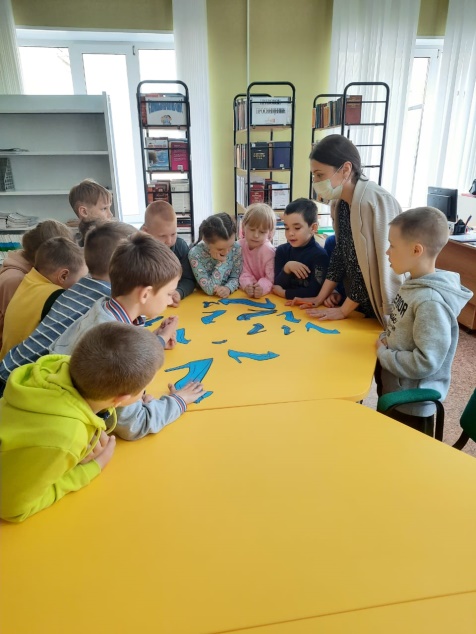 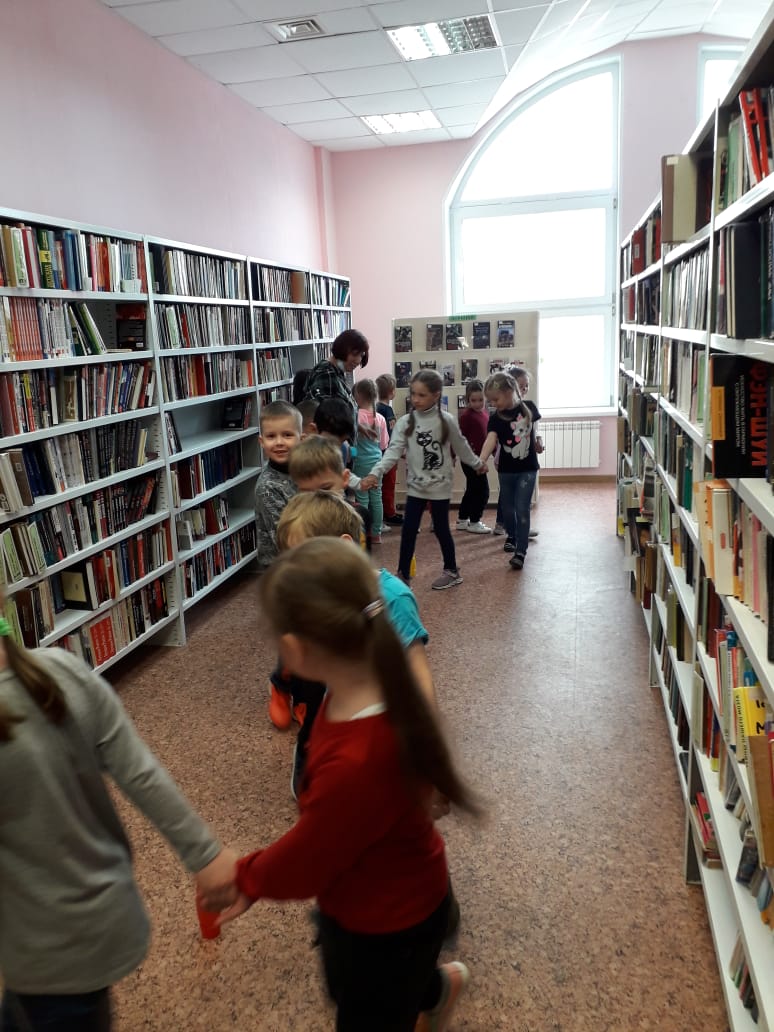 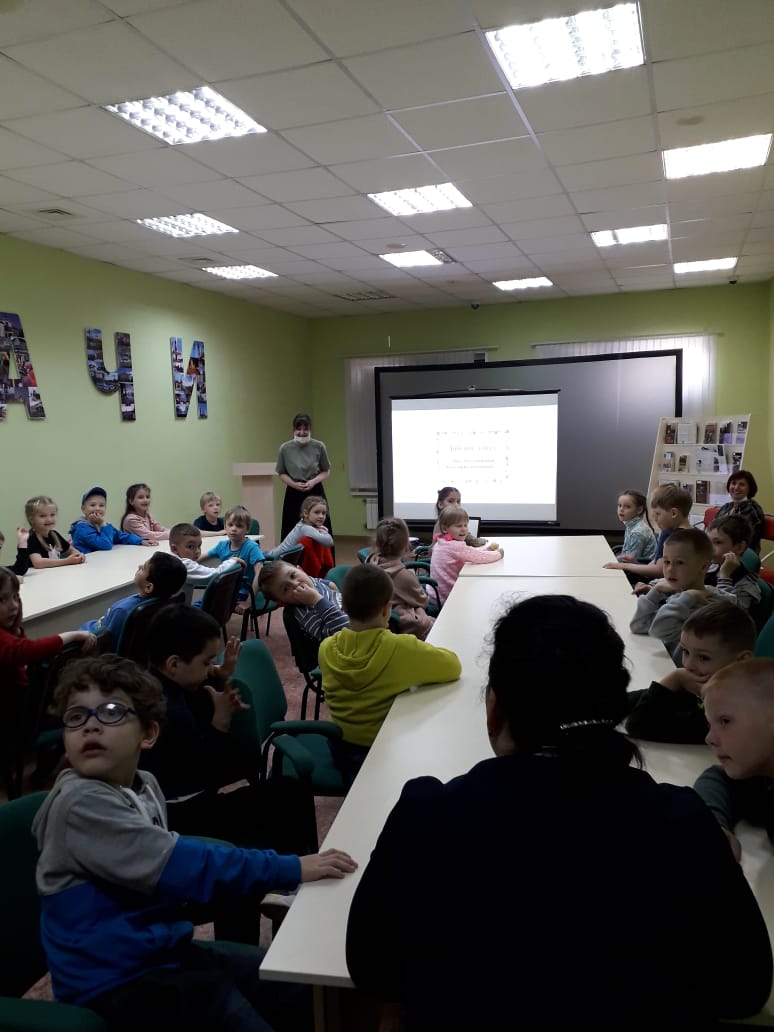 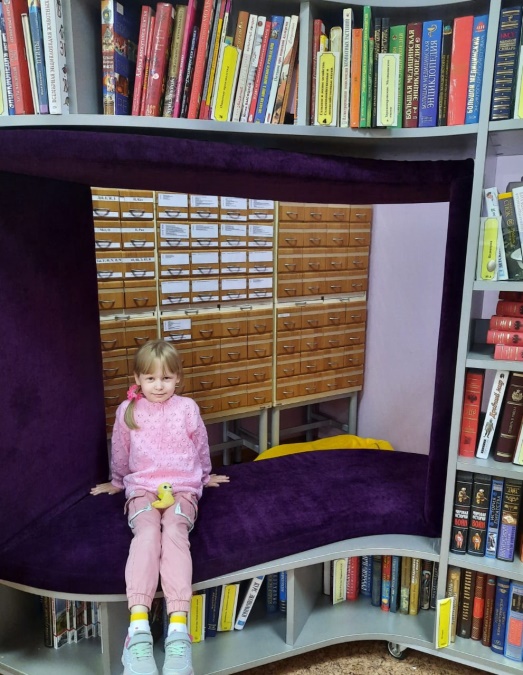 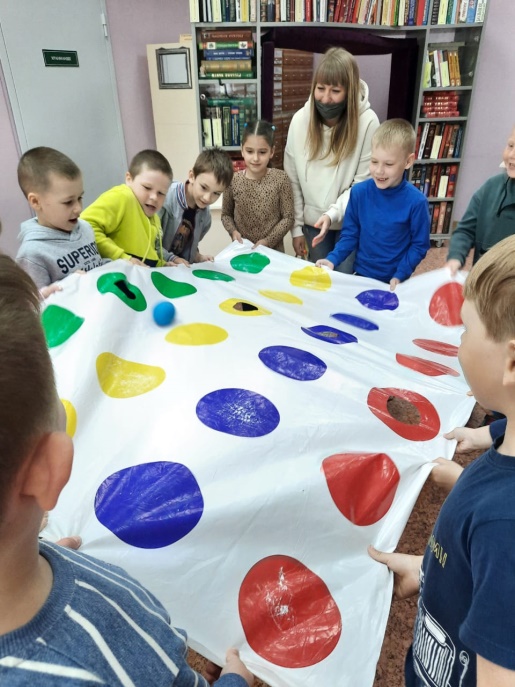 